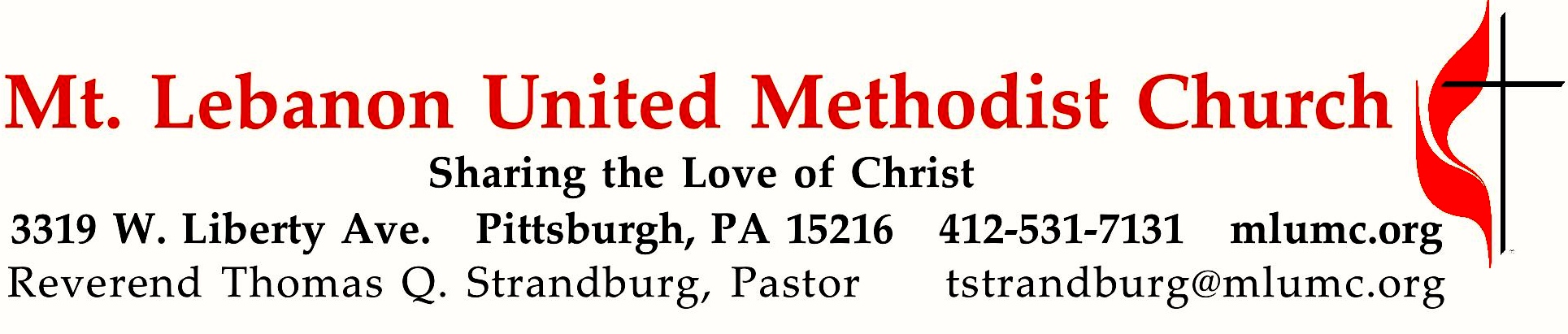 February 23, 2020								      8:30 & 10:45WE GATHER IN GOD’S NAME …*Asterisk indicates to rise in body or spiritGathering Music	8:30  Hymnal  111   How can we name a Love	      		Terra beata			10:45   Fairest Lord Jesus		Crusader’s Hymn, arr. Sandra Eithun				Promise BellsGreetingLeader:  	O magnify the Lord with me,People:   	and let us exalt God’s name together!  				Psalm 34:3Announcements*10:45 Introit    								                      Hal H. Hopson			Ev’ry voice be tuned in song; God is the ruler, mighty and strong. 			Praise the Lord.*Call to WorshipLeader:  	Come to Christ, that living stone, rejected by the world, but in God’s sight chosen and precious.People:   	We have responded to Christ’s call, and seek to be built into a spiritual house, a living reminder of God’s presence on earth.Leader:	Once we were no people, but now we are God’s people, called out of darkness into God’s marvelous light.  Therefore we sing with the Church in all ages:People:	Blessed be your name, O God, our redeemer.  By your mercy we have been born anew to a living hope through the resurrection of Jesus Christ from the dead.Ruth Duck, Book of Worship… TO GIVE PRAISE TO GOD …* Hymnal 680		Father, we praise thee					Christe sanctorum*Opening Prayer (in unison)Wondrous God, our hearts are full of praise for all of the glorious things you have given to us. When we look upon your creation, we realize that it reflects your glory. When we experience the gift of a parent’s love, we are reminded of your tender love for us. When we worship in the great congregation of all who name you as Lord, we are blessed to be counted among your children. Hear our prayer of joy and thanksgiving this day, use us as witnesses in an unbelieving world, and sustain in us grateful hearts, that we might praise you eternally. Through Christ, our Lord.Silent Prayer*Worship & Song 3119 	Take, O take me				                    Take, O take		Take, O take me as I am; summon out what I shall be;		set your seal upon my heart and live in me.		John Bell © 1995 The Iona Community, admin. GIA Publications Inc.	… TO CELEBRATE THE FAMILY OF FAITH …10:45 	A word from our Weekday Ministries Director				  Mettelise Ziegler10:45	Song from our Weekday children			              Bernice Merchant, Director*The Sign of Peace   Please pass the peace to your neighbors as a sign of reconciliation and love.          	Leader:	The peace of Christ be with you.          	People:	And also with you.10:45 Gathering Song				    James Ritchie	This, this is where children belong, 	welcomed as part of the worshiping throng.	Water, God’s Word, bread and cup, prayer and song:	This is where children belong.		  James Ritchie ©1999 Abingdon Press10:45 Message for Young Disciples 		All children are invited. Please sing as children come forward. After the children’s message at the 10:45 service, children ages 3 - 3rd grade may attend Kids Praise in the Welcome Center. Children will be escorted to and from Kids Praise by teachers. They will return to the sanctuary near the end of the service.8:30  Hymnal 262	Heal me, hands of Jesus         			                  Sutton Common10:45 Handbell Anthem	Shades of Forest Green			      arranged by Tim Waugh	"The hymntune Forest Green appears three times in our hymnal. Note the text of hymn #539	O Spirit of the living God as we share our musical offering with you. "			        Chapel Bells… TO HEAR GOD’S WORD PROCLAIMED …Scripture Reading	                    8:30   Liz DiPietro      10:45   James MazzoccoA Lesson from the New Testament	Acts 17:24-28	We all are God’s offspringResponse	Leader:    Hear what the Spirit is saying to God’s people.	People:    Thanks be to God.Pastoral PrayerThe Lord’s Prayer 	Our Father, who art in heaven, hallowed be thy name. Thy kingdom come, thy will be 	done, on earth as it is in heaven. Give us this day our daily bread. And forgive us our 	trespasses, as we forgive those who trespass against us. Lead us not into temptation, 	but 	deliver us from evil. For thine is the kingdom, the power, and the glory forever.  	Amen.*Celtic Alleluia: 	Alleluia  (sing 4 times) 			 	             James J. Chepponis*Scripture Reading                                                        A Lesson from the Gospels	Matthew 17:1-9	   The TransfigurationResponseLeader:    The Word of the Lord.People:    Thanks be to God.… TO OFFER OUR GIFTS AND TO DEDICATE OUR LIVES …10:45 Offertory anthem				      Spiritual, adapted and arranged by Howard Helvey	Listen to the lambs all a-cryin’, I want to go to heaven when I die.	Come on, sister, with your ups an’ downs, want to go to heaven when I die.	The angels waitin’ for to give you a crown, I want to go to heaven when I die.	Come on, brother, don’t you be ashamed, want to go to heaven when I die.	The angels waitin’ for to write your name, I want to go to heaven when I die.*Hymnal 94	Praise God, from whom all blessings flow (standing)		Lasst uns erfreuenPraise God, from whom all blessings flow;Praise God, all creatures here below; Alleluia! Alleluia!Praise God, the source of all our gifts!Praise Jesus Christ, whose power uplifts!Praise the Spirit, Holy Spirit! Alleluia! Alleluia! Alleluia!		adapt. © 1989 The U. Methodist Publishing HousePrayer of DedicationSermon                 “Relationship Status: God”                                                           Rev. Scott A.F. Miller… TO GO REJOICING IN GOD’S NAME!*Hymnal  258	O wondrous sight! O vision fair (stanzas 1-4)			              Wareham	*Benediction*Hymnal  258	O wondrous sight! O vision fair (stanza 5)				WarehamToday’s ServicesThe flowers on the altar are given in loving memory of Johnathan Heath College by John, Donna, and Shannon College and Lauren.The flowers in the chancel are given by Cleon and Vera Jane Cornes in honor of Michael Drabick, Mike Staab, and Alan and Donna Chesleigh for their dedicated efforts in maintaining our church building.The flowers in the narthex are given in celebration of Carolyn Dagg's 80th birthday tomorrow.Greeters   8:30    Bradley, Laura, Emily &Evan Shoff   10:45   David and Barbara WatsonSpecial Music at 10:45  is provided by the Promise Bells and the Chapel Bells, directed by Nancy R. Lutz; and the Chancel Choir with guest pianist Joy Crummie.Acolytes   Anna Rhoton and Emily Shoff Worship options for children We encourage children to participate in the Children’s Sermon at both services, and in Kids Praise during the 10:45 service. Nursery services are offered in Room 204 of the Education Building. Ask ushers or greeters and follow signs for direction.Podcasts of Sunday Sermons  Catch up on messages from MLUMC with a podcast of Pastor Tom’s and others’ Sunday sermons. Sermons can be found at http://mlumc.buzzsprout.com or navigate to the site from the link on our webpage, www.mlumc.org. Sermons also will be posted to iTunes. Full recordings of the service are available upon request.Honor or remember a loved one with a flower donation. The flowers that grace the sanctuary each week are generously donated by our church family members. This is a great way to honor or memorialize a special person, event, or milestone in your personal life or in the life of the church. If you are interested in donating flowers on a particular Sunday, contact Lizzie Diller , 412-860-3614. The cost is $33 for the altar, narthex, or columbarium, and $66 for the chancel.Today’s ScripturesActs 17:24-2824The God who made the world and everything in it, he who is Lord of heaven and earth, does not live in shrines made by human hands, 25nor is he served by human hands, as though he needed anything, since he himself gives to all mortals life and breath and all things. 26From one ancestor he made all nations to inhabit the whole earth, and he allotted the times of their existence and the boundaries of the places where they would live, 27so that they would search for God and perhaps grope for him and find him—though indeed he is not far from each one of us. 28For ‘In him we live and move and have our being’; as even some of your own poets have said, ‘For we too are his offspring.’Matthew 17:1-917Six days later, Jesus took with him Peter and James and his brother John and led them up a high mountain, by themselves. 2And he was transfigured before them, and his face shone like the sun, and his clothes became dazzling white. 3Suddenly there appeared to them Moses and Elijah, talking with him. 4Then Peter said to Jesus, “Lord, it is good for us to be here; if you wish, I will make three dwellings here, one for you, one for Moses, and one for Elijah.” 5While he was still speaking, suddenly a bright cloud overshadowed them, and from the cloud a voice said, “This is my Son, the Beloved; with him I am well pleased; listen to him!” 6When the disciples heard this, they fell to the ground and were overcome by fear. 7But Jesus came and touched them, saying, “Get up and do not be afraid.” 8And when they looked up, they saw no one except Jesus himself alone. 9As they were coming down the mountain, Jesus ordered them, “Tell no one about the vision until after the Son of Man has been raised from the dead.”Keep in PrayerConvalescing in Care Facilities		Bonnie Amos, Providence PointEd Clarke, Asbury HeightsMay Frederick, Baptist HomeJohn Katshir, Asbury HeightsWoody Kimmel, Providence Point Pat Seitz, ConcordiaDoris Trimble, Providence PointOlivia Woods, Baptist ManorAnne Hoffman, Friendship VillageDave Lewis, Allegheny GeneralConvalescing at HomeBishop George Bashore,Jean Boyer, Mary Caldwell, Joseph Festor, Ezra Gibson, Steve Howard,  Susan Lichtenfels, George Lindow, Carol Van Sickle, Arlene Stewart, Peyton WistermanIn the MilitaryJason Boyer, SPC Natalie Brown, Maj. Zachary Allen Finch, USMC,
James Iantelli, 1st Lt. Jaskiewicz, 
S. Sgt. Keith Kimmell, Sgt. Brendan Lamport, Matt Lewis, USMC,Sgt. Matthew McConahan, Thomas Orda,
David Poncel, Sgt. Steven Reitz, 
Capt. Scott B. Rushe, Pastor Rick Townes, 
Maj. Azizi Wesmiller, Maj. Matthew C. Wesmiller,
Sgt. Keith Scott Winkowski,Sgt Michael ZimmermanCALENDAR – SUNDAY, FEBRUARY 23 THRU SATURDAY, FEBRUARY 29SUNDAY 2/23	8:30 am		Worship					             Sanner Chapel	8:30 am		The Gathering					             Asbury	9:30 am		Sunday School				             	             Various	10:45 am		Worship 					             Sanctuary	10:45 am		Kids Praise					             Welcome Center	11:45 am		Youth Choir					             Choir Room	11:45 am		UMW Soup & Salad Luncheon			             Asbury	5 pm		Youth Group					             Wesley	7 pm		Do No Harm					             Welcome CenterMONDAY 2/24		7 pm		Chapel Bells Rehearsal				             Bell RoomTUESDAY 2/25
	6 pm		Terrific Tuesday				             Asbury	7 pm		Boy Scout Meeting				             Wesley	7 pm		Board of Reviews			                           NetworkWEDNESDAY 2/26	6:30 am		Ash Wednesday Silent Communion		            Sanctuary	2 pm		Small Groups/Gifts of the Spirit			            Brookline Parlor	7 pm		Ash Wednesday Communion and Ashes	            Sanner Chapel	7 pm		Small Groups/Gifts of the Spirit			            Brookline Parlor	7 pm		Bear, Tiger, & Wolf Den Meetings		            VariousTHURSDAY 2/27	6:30 pm		Promise Bells Rehearsal				             Bell Room	7:30 pm		Chancel Choir Rehearsal			             Choir RoomFRIDAY 2/28	4 pm		Fish Fry					            AsburySATURDAY 2/29	11 am 		Scouts Pinewood Derby				            Asbury